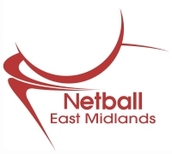 East Midlands Netball January 2016 e-blastPlease share the East Midlands Netball e-blast with your club members & contacts so as many people as possible know what is happening within the region! If you don’t receive this direct from us and want to be added to our mailing list, email eastmidlands@englandnetball.co.uk Previous versions are available on our website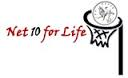 NET10 for LifeNet 10 for Life is back and running from 27th February to 13th March. Teams are asked to donate 10p per goal in a designated match (i.e. 45 – 33 = 78 goals meaning £7.80 pledged by both teams) to raise money for Cancer Research UK.Umpires can join in too by wearing pink and rounding up donations. If you’d like to get involved, check if your league are taking part, or talk to your opposition about the opportunity to raise some funds!All monies can be donated to CRUK via our Just Giving page. Don’t forget to send us your photos for the next newsletter!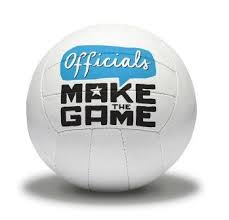 Officiating Assessors CourseIf you are interested in becoming an Officiating Assessor, then this is the course for you! A summary of our nearest course is below, but further details can be found on our website9th October 2016Holiday Inn Walsall£90ppCourses are limited to 10 delegates so early booking is advised. To book, visit the England Netball websiteTo become an officiating assessor, you must:Hold a valid Netball Europe B Umpire Award Qualification or aboveBe a minimum 18 years of age at the date of the courseBe an affiliated or Honorary member of England Netball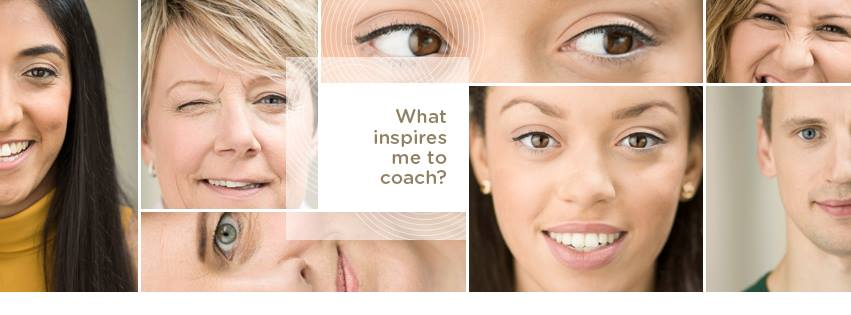 Make the Game Live- Coaching On the RoadEngland Netball are taking the Make the Game Live Conference on the Road.Date: Monday 22nd February 2016Time: 6:30-9:30pmVenue: Welbeck College, LoughboroughClosing date for bookings is 8th February- so book now!The Roadshow is running to deliver messages to coaches who were unable to attend the national conference. Understand how the game is changing and what that means for your coaching; get updates on key messages and embed game based practice into your coaching and design practices that maximise player decision making! To book onto the East Midlands roadshow, visit the regional website to download a booking form.Funding is available from East Midlands Netball for all coaches from within the region who attend this workshop. To apply for funding visit our website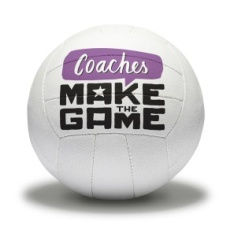 Coaching CoursesWe’re pleased to add another level 1 course to the calendar: NottinghamDate: 8th May and 12th June 2016Venue: Portland Leisure Centre, NottinghamDownload a booking form, and see all of our courses on the England Netball website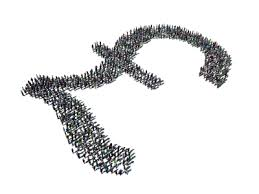 East Midlands FundingEast Midlands Netball wish to support affiliated members through subsidies and mentoring opportunities to help develop coaches; tutors; umpires; assessors; volunteers and players across the region.  To apply for a grant from the region, visit our website to download an application form. Forms must be sent prior to attendance and can not be paid retrospectively. 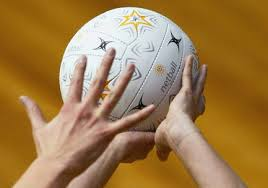 East Midlands 12-25 BursaryA bursary is available to help the development of netball throughout the East Midlands to support and increase opportunities for netballers aged 12-25 within schools, clubs and community settings. If you have a project which targets this age group and is looking to create a minimum of 15 new netballers, check out the bursary guidelines on our website or get in touch with one of the team. 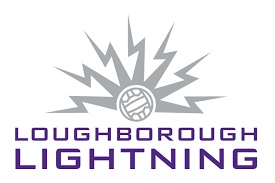 Loughborough Lightning Coach workshopsOne coach says “myself and another coach enjoyed the first workshop...back to basics could have been deceiving for some but it was all about getting the basics right. I said don't be fooled by the title!” If you’ve missed out on the first 3 workshops then don’t worry, there is still time to book on the remaining ones, all at Loughborough UniversityThe Soft Skills and Strength & ConditioningTwo Short Workshops on two key topicsThe Soft Skills: coaching isn’t solely about your technical & tactical knowledge. Learn how to engage with your players to get the best out of them – player management, bench management, feedback, individual characters.Strength and Conditioning: S&C is playing an important role in any individual player or teams development. This session will focus on the key areas of warm-up, injury prevention and speed (a quality that netball players cannot do without)!Date: Thursday 12th MayTime: 6-9pmIntensity v Learning v Game AwarenessThe three key elements to any coaching session. How can your coaching have an impact on all of these areas at once?Date: Saturday 21st May, 2016Time: 9am-12pmThe Inner CircleLearn about the more intricate skills a GS or GA need to have to work the inside of the circle. How do they work the circle as an individual and as a pair?Date: Saturday 11th June, 2016Time: 9am-12pmTo book your place on a workshop; purchase tickets to matches or just to keep up with all Lightning news, visit their websiteFor information about financial support from the region to attend these workshops, email eastmidlands@englandnetball.co.uk 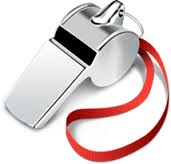 NETS Officiating CourseAre you interested in officiating NETS netball matches? Then you may be interested in this course!!Saturday 6th February10am – 1pmAction Indoor Sports, BirminghamFor more information contact Vicky in the West Midlands Office westmidlands@englandnetball.co.uk Places are free of charge! C Award or Beginner Award required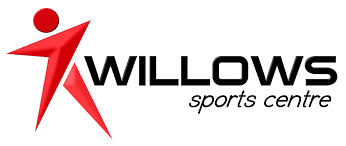 Netball at Willows Sports Centre, DerbyThursday 7 a side summer leagueWeekly from mid-April through until September | 35 minute matches | Umpires provided | Ideal for off-season fun and recreation for established local netball teams and newcomers alike.Following on from the successful launch of this league last year, we will be expanding it to two divisions for summer 2016! Willows Sports Centre are inviting interested teams to contact them to be include in their plans. Willows Sports Centre provides a fully administered league, including balls, bibs, umpires and league admin, leaving teams to turn up and play! NEW for 2016 - ‘MyAction Replay’! See your action, your way. Watch highlights of your game on in-house screens after your game, view on social media and share with your friends. The best shots, most flowing passages of play and the odd blooper too are filmed! Willows Sports Centre is continuously trying to innovate and bring you a complete netball league experience. Following on from the installation of interactive scoreboards, instant result Tweets and free team management software, they are excited to bring you the latest in video technology tis year. Furthermore, the launch of the new league based mobile app will give you the complete league experience. Ask for more details on My Action Replay, or our new League App.Contact 01332 204004 or email info@willowssportscentre.co.uk for more details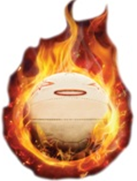 Regional Fast Net Tournament 2016We will be hosting a Fast Net tournament on Sunday 22nd May 2016 to raise funds for Cancer Research UK. A maximum of 20 teams can enter on a first come first served basis at a cost of £30 per team. Players must be affiliated to England Netball, but not necessarily to the team they are representing. To enter, complete a booking form (available on our website) and return to the office with payment. 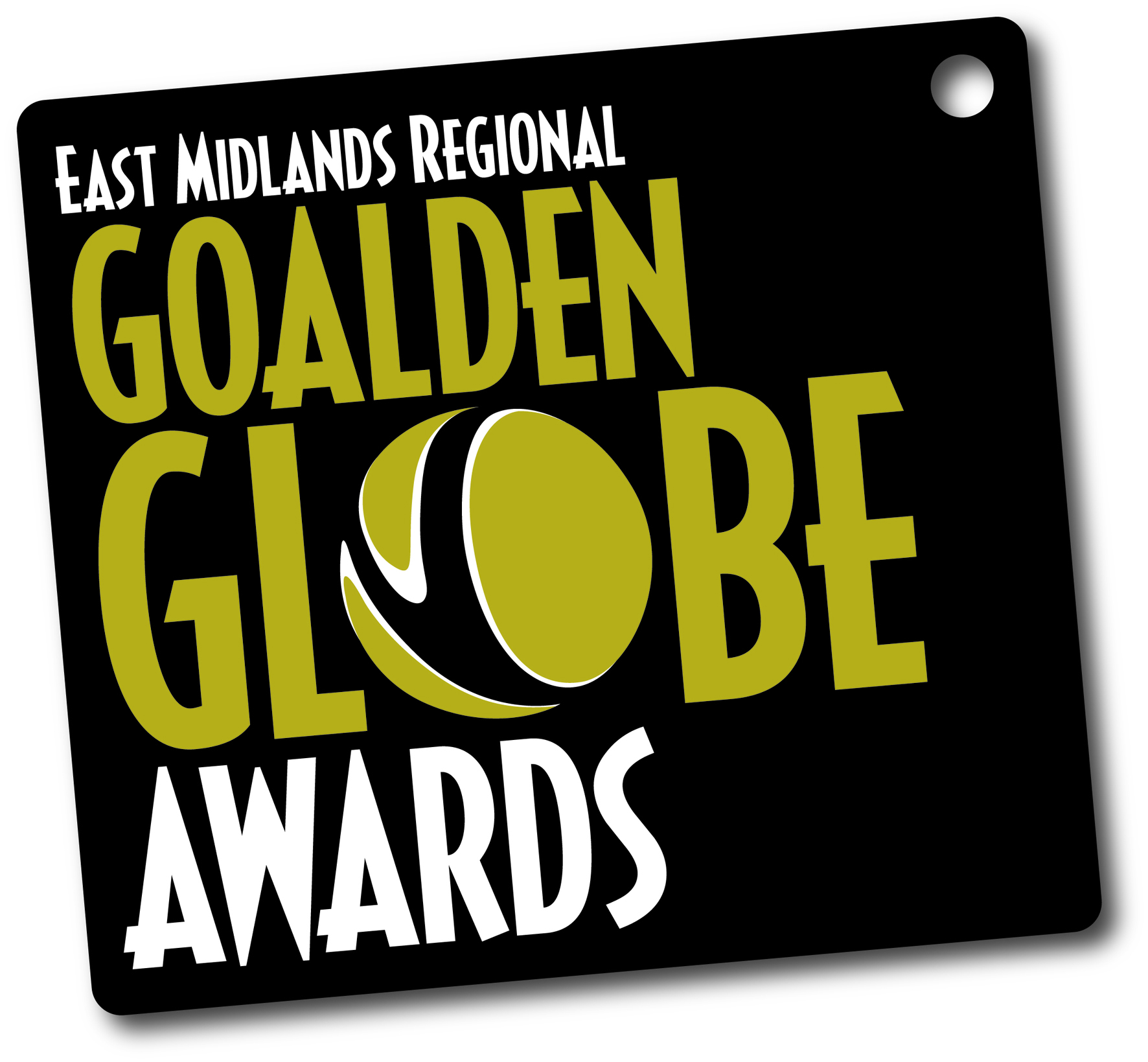 Goalden Globes & Celebration Event 2016We are looking to launch the 2016 Goalden Globe Awards next month. Have you started to think about who to nominate in categories such as netball teacher; young volunteer; coach? We will circulate details of all the awards as soon as they are released.For now, don’t forget to save the date for our 2016 Celebration Event! Saturday 25th June 2016A three course meal will be served at the Radisson Blu Hotel, East Midlands Airport, followed by dancing into the early hours. Times and costs as well as the nomination process for 2016 will be communicated shortly. Keep an eye on your mailbox and social media for more information soon! 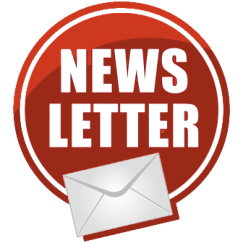 Regional NewsletterWe are always on the lookout for good news stories throughout the East Midlands to share in our regional newsletter. If you would like to feature in our next issue, please send us your story! A useful template is available on our website.The new January edition can now be found on our website and is also attached to this email. The cut-off date for the next newsletter is Friday 8th April 2016. 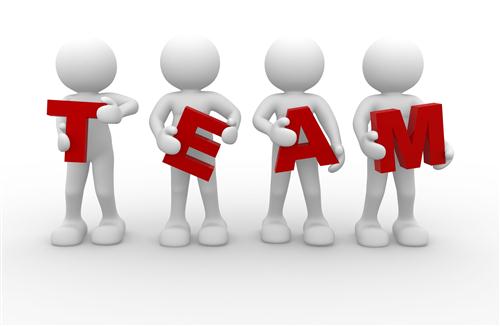 Staff Contacts East Midlands Regional Manager- Steven Bensonsteven.benson@englandnetball.co.uk 07970 059904East Midlands Regional Coordinator- Katie Griffineastmidlands@englandnetball.co.uk 01509 226753Derbyshire/Nottinghamshire Netball Development Officer – Julian Taylor
julian.taylor@englandnetball.co.uk  07545 924993Nottinghamshire/Derbyshire Netball Development Community Coach- Ruth Pickthorn ruth.pickthorn@englandnetball.co.uk 07872 407215

Lincolnshire Netball Development Officer – Louise Key
louise.key@englandnetball.co.uk 07545 924994

Leicestershire Netball Development Officer – Val Kindred v.kindred@lrsport.org 07540 126816

Northamptonshire Netball Development Officer – Kelly Walker
kelly.walker@englandnetball.co.uk 07545 924954East Midland Performance Pathway Coach - Sam Brightman samantha.brightman@englandnetball.co.uk 07525 702639To keep up to date with everything that is going on in the region, don’t forget to check out our website and follow us on social media-To keep up to date with everything that is going on in the region, don’t forget to check out our website and follow us on social media-